September 2, 2019No School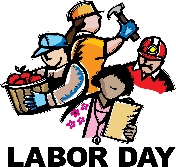 September 3, 2019Banana Bread SliceGraham CrackersFruit SelectionFruit JuiceMilkSeptember 4, 2019Bagel w/Cream CheeseGraham CrackersFruit SelectionFruit JuiceMilkSeptember 5, 2019Cinnamon PoptartGraham CrackersFruit SelectionFruit JuiceMilkSeptember 6, 2019No SchoolTeacher In-ServiceSeptember 9, 2019No SchoolFestival Clean UpSeptember 10, 2019Trix Cereal BarString CheeseFruit SelectionFruit JuiceMilkSeptember 11, 2019Assorted Breakfast CerealString CheeseFruit SelectionFruit JuiceMilkSeptember 12, 2019Cinnamon Bread SliceString CheeseFruit SelectionFruit JuiceMilkSeptember 13, 2019Chocolate Chip MuffinString CheeseFruit SelectionFruit JuiceMilkSeptember 16, 2019Strawberry PoptartGraham CrackersFruit SelectionFruit JuiceMilkSeptember 17, 2019Assorted Breakfast CerealGraham CrackersFruit SelectionFruit JuiceMilkSeptember 18, 2019Banana Bread SliceGraham CrackersFruit SelectionFruit JuiceMilkSeptember 19, 2019Banana MuffinGraham CrackersFruit SelectionFruit JuiceMilkSeptember 20, 2019Cinnamon Toast Crunch Cereal BarGraham CrackersFruit SelectionFruit JuiceMilkSeptember 23, 2019Apple Nutrigrain BarString CheeseFruit SelectionFruit JuiceMilkSeptember 24, 2019Banana Bread SliceString CheeseFruit SelectionFruit JuiceMilkSeptember  25, 2019Assorted Breakfast CerealString CheeseFruit SelectionFruit JuiceMilkSeptember 26, 2019Cinnamon PoptartString CheeseFruit SelectionFruit JuiceMilkSeptember 27, 2019Blueberry MuffinString CheeseFruit SelectionFruit JuiceMilkSeptember 30, 2019Strawberry PoptartGraham CrackersFruit SelectionFruit JuiceMilk Menu Subject to ChangeCost:  $1.80Reduced:  $0.30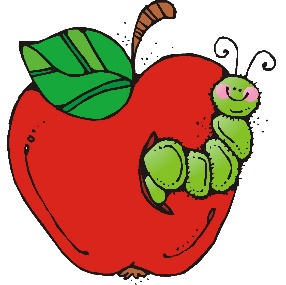 